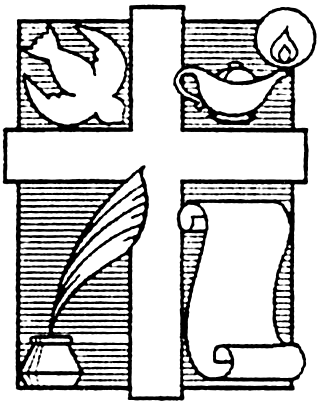 Inspirational Writers Alive! NW Houston IWA! Chapter Membership Application FormName: (both names for couples)  Name: (both names for couples)  Name: (both names for couples)  Name: (both names for couples)  Date:Address: Address: Address: City: State: State: State: Zip Code: Home Phone: Cell Phone: Cell Phone: Cell Phone: Cell Phone: Email: Email: Email: Email: Email: Website(s):  Website(s):  Website(s):  Website(s):  Website(s):  Are you interested in being a guest speaker at our meeting in the future? If asked, Are you interested in being a guest speaker at our meeting in the future? If asked, Are you interested in being a guest speaker at our meeting in the future? If asked, Are you interested in being a guest speaker at our meeting in the future? If asked, Are you interested in being a guest speaker at our meeting in the future? If asked, Church Affiliation: (optional)       Church Affiliation: (optional)       Church Affiliation: (optional)       Church Affiliation: (optional)       Church Affiliation: (optional)       Which genre(s) are you most interested in? Which genre(s) are you most interested in? Which genre(s) are you most interested in? Which genre(s) are you most interested in? Which genre(s) are you most interested in? Membership: (check one)☐ Full Membership (regular) - $25/year☐ Full Membership (couples) - $35/year ☒ Full Membership (seniors over age 55) - $20/year☐ Associate Membership - $15/year (for those unable to attend meetings)☐ Full Membership (regular) - $25/year☐ Full Membership (couples) - $35/year ☒ Full Membership (seniors over age 55) - $20/year☐ Associate Membership - $15/year (for those unable to attend meetings)☐ Full Membership (regular) - $25/year☐ Full Membership (couples) - $35/year ☒ Full Membership (seniors over age 55) - $20/year☐ Associate Membership - $15/year (for those unable to attend meetings)☐ Full Membership (regular) - $25/year☐ Full Membership (couples) - $35/year ☒ Full Membership (seniors over age 55) - $20/year☐ Associate Membership - $15/year (for those unable to attend meetings)Membership Years:☐2013 ☐ 2014 ☐2015 ☐ 2016 ☐ 2017    ☐2018   ☐ 2019   ☐ 2020   ☐ 2021   ☐ 2022   ☐ 2023   ☐ 2024   ☐ 2025☐2013 ☐ 2014 ☐2015 ☐ 2016 ☐ 2017    ☐2018   ☐ 2019   ☐ 2020   ☐ 2021   ☐ 2022   ☐ 2023   ☐ 2024   ☐ 2025☐2013 ☐ 2014 ☐2015 ☐ 2016 ☐ 2017    ☐2018   ☐ 2019   ☐ 2020   ☐ 2021   ☐ 2022   ☐ 2023   ☐ 2024   ☐ 2025☐2013 ☐ 2014 ☐2015 ☐ 2016 ☐ 2017    ☐2018   ☐ 2019   ☐ 2020   ☐ 2021   ☐ 2022   ☐ 2023   ☐ 2024   ☐ 2025COMMENTS and/or Goals RECEIPTSubmit the top portion of the Inspirational Writers Alive! (IWA!) membership application form with dues to the treasurer or president of the NW Houston IWA! Current contact information can be found in the IWA! brochure, which is available upon request. be found in the IWA! brochure, which is available upon request.COMMENTS and/or Goals RECEIPTSubmit the top portion of the Inspirational Writers Alive! (IWA!) membership application form with dues to the treasurer or president of the NW Houston IWA! Current contact information can be found in the IWA! brochure, which is available upon request. be found in the IWA! brochure, which is available upon request.COMMENTS and/or Goals RECEIPTSubmit the top portion of the Inspirational Writers Alive! (IWA!) membership application form with dues to the treasurer or president of the NW Houston IWA! Current contact information can be found in the IWA! brochure, which is available upon request. be found in the IWA! brochure, which is available upon request.COMMENTS and/or Goals RECEIPTSubmit the top portion of the Inspirational Writers Alive! (IWA!) membership application form with dues to the treasurer or president of the NW Houston IWA! Current contact information can be found in the IWA! brochure, which is available upon request. be found in the IWA! brochure, which is available upon request.COMMENTS and/or Goals RECEIPTSubmit the top portion of the Inspirational Writers Alive! (IWA!) membership application form with dues to the treasurer or president of the NW Houston IWA! Current contact information can be found in the IWA! brochure, which is available upon request. be found in the IWA! brochure, which is available upon request.IWA! membership benefits include:Attendance at any and all monthly IWA! meetingsDiscounted registration for the annual Texas Christian Writers’ ConferenceDiscounts on entries in the annual IWA! Open Writing CompetitionMonthly IWA! newslettersEligibility to hold an IWA! state or chapter office after one year of membership*Full voting rights as a member of IWA!** Associate members are not eligible to vote or hold office.IWA! membership benefits include:Attendance at any and all monthly IWA! meetingsDiscounted registration for the annual Texas Christian Writers’ ConferenceDiscounts on entries in the annual IWA! Open Writing CompetitionMonthly IWA! newslettersEligibility to hold an IWA! state or chapter office after one year of membership*Full voting rights as a member of IWA!** Associate members are not eligible to vote or hold office.IWA! membership benefits include:Attendance at any and all monthly IWA! meetingsDiscounted registration for the annual Texas Christian Writers’ ConferenceDiscounts on entries in the annual IWA! Open Writing CompetitionMonthly IWA! newslettersEligibility to hold an IWA! state or chapter office after one year of membership*Full voting rights as a member of IWA!** Associate members are not eligible to vote or hold office.IWA! membership benefits include:Attendance at any and all monthly IWA! meetingsDiscounted registration for the annual Texas Christian Writers’ ConferenceDiscounts on entries in the annual IWA! Open Writing CompetitionMonthly IWA! newslettersEligibility to hold an IWA! state or chapter office after one year of membership*Full voting rights as a member of IWA!** Associate members are not eligible to vote or hold office.IWA! membership benefits include:Attendance at any and all monthly IWA! meetingsDiscounted registration for the annual Texas Christian Writers’ ConferenceDiscounts on entries in the annual IWA! Open Writing CompetitionMonthly IWA! newslettersEligibility to hold an IWA! state or chapter office after one year of membership*Full voting rights as a member of IWA!** Associate members are not eligible to vote or hold office.Date:      Date:      Date:      Date:      Date:      If you have any questions, please contact an NW Houston IWA! officer. If you have any questions, please contact an NW Houston IWA! officer. If you have any questions, please contact an NW Houston IWA! officer. If you have any questions, please contact an NW Houston IWA! officer. If you have any questions, please contact an NW Houston IWA! officer. 